РЕПУБЛИКА СРБИЈА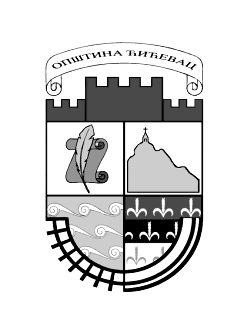 Општина ЋићевацОпштинска управаОдсек за урбанизам, грађевинарствои инспекцијске пословеБрој: 501-7/22-03Дана: 24.02.2022. годинеИЗВЕШТАЈ ЗА 2021. ГОДИНУИНСПЕКТОРА ЗА ЗАШТИТУ ЖИВОТНЕ СРЕДИНЕИнспектор за заштиту животне средине врши контролу и обавља онај део поверених послова из области заштите животне средине који се односи на нспекцијски надзор и контролу по свим важећим Законима и прописима заштите животне средине који су у примени, што подразумева и надлежности по донетим одлукама општине Ћићевац. Инспектор за заштиту животне средине врши надзор у складу са: 1. Законом о заштити животне средине („Службени гласник РС“, бр. 135/04, 36/09-др. закон, 72/09-др. закон, 43/11-одлука УС, 14/16, 76/18 и 95/18-др. закон) 2. Законом о процени утицаја на животну средину (''Службени гласник РС'', број 135/2004 и 36/2009) 3. Законом о заштити ваздуха (''Службени гласник РС'', број 36/2009 и 10/2013) 4. Законом о интегрисаном спречавању и контроли загађивања животне средине (''Службени гласник РС'', број 36/2009 и 25/2015) 5. Законом о заштити од буке у животној средини (''Службени гласник РС'', број 36/2009 и 88/2010) 6. Законом о управљању отпадом (''Службени гласник РС'', број 36/2009, 88/2010, 14/2016 и 95/2018-др. закон) 7. Законом о хемикалијама (''Службени гласник РС'', број 36/2009, 88/2010, 92/2011 и 25/2015) 8. Законом о заштити од нејонизујућег зрачења (''Службени гласник РС'', број 36/2009) 9. Законом о инспекцијском надзору (''Службени гласник РС'', број 36/2015, 44/2018 и 95/2018) 1) Број спречених или битно умањених вероватних настанака штетних последица по законом заштићена добра, права и интересе (превентивно деловање инспекције): Није било превентивног деловања.2) Обавештавање јавности, пружање стручне и саветодавне подршке надзираним субјектима са подацима о броју и облицима ових активности и кругу лица обухваћених тим активностима (превентивно деловање):Обавештавање јавности, пружање стручне и  саветодавне подршке надзираним субјектима није реализовано у 2021. години. Није било превентивних инспекцијских надзора.3) Ниво усклађености пословања и поступања надзираних субјеката са законом и другим прописом, који се мери помоћу контролних листи:У поступку редовног и ванредног инспекцијског надзора примењују се контролне листе које су доступне на интернет страници Министарства заштите животне средине.  4) Број откривених и отклоњених или битно умањених насталих штетних последица по законом заштићена добра, права и интересе (корективно деловање инспекције):Током 2021. године није било изречених корективних мера.5) Број утврђених нерегистрованих субјеката и мере спроведене према њима: У овом извештајном периоду није утврђен рад нерегистрованих субјеката.6) Мере предузете ради уједначавања праксе инспекцијског надзора и њиховом дејству: Уједначавање праксе инспекцијског надзора се постиже сарадњом и разменом искустава са другим инспекцијама. При изради плана рада и извештаја о раду користе се инструкције републичких инспектора. 7) Остварење плана и ваљаност планирања инспекцијског надзора, нарочито у односу редовних и ванредних инспекцијских надзора, броју редовних инспекцијских надзора који нису извршени и разлозима за то, као и о броју допунских налога за инспекцијски надзор: Планом инспекцијског надзора за 2021. годину предвиђено је да се изврши 31 редовни инспекцијски надзор. Није извршен ниједан редовни инспекцијски надзор. План инспекцијског надзора за 2021. годину није остварен због одсуства инспектора за заштиту животне средине који је био на породиљском одсуству и одсуству због посебне неге детета. Након тог периода запослена је тражила и добила премештај у другој општинској јединици, тако да је место инспектора за заштиту животне средине остало упражњено у Општинској управи Ћићевац и није било извршиоца на том радном месту.8) Ниво координације инспекцијског надзора са инспекцијским надзорима који врше друге инспекције: Са републичким инспекторима се размењују потребне информације ради достављања података Министарству за заштиту животне средине и Агенцији за заштиту животне средине.  9) Материјални, технички и кадровски ресурси које је инспекција користила у вршењу инспекцијског надзора и мерама предузетим у циљу делотворне употребе ресурса инспекције и резултатима предузетих мера: Одсек за урбанизам, грађевинарство и инспекцијске послове је без инспектора за заштиту животне средине због одсуства инспекторке која је била на породиљском одсуству и одсуству због посебне неге детета. Након тог периода запослена је тражила и добила премештај у другој општинској јединици, тако да је место инспектора за заштиту животне средине остало упражњено у Општинској управи Ћићевац и није било извршиоца на том радном месту.10) Придржавање рокова прописаних за поступање инспекције: У току 2021. године није било предмета који се односе на инспекцијски надзор.11) Законитост управних аката донетих у инспекцијском надзору (број другостепених поступака, њихов исход, број покренутих управних спорова и њихов исход): У 2021. години није било жалби на решење инспектора. 12) Поступање у решавању притужби на рад инспекције, са исходима тог поступања, уз посебно истицање броја поднетих притужби и области рада на које су се односиле: У 2021. години није било писаних притужби на рад инспектора. 13) Обуке и други облици усавршавања инспектора, са бројем тих обука и других облика стручног усавршавања: У 2021. години није било обука.14) Иницијативе за измене и допуне закона и других прописа: У 2021. години није било иницијатива за измене и допуне прописа. 15) Мере и провере предузете у циљу потпуности и ажурности података у информационом систему: Уредно се врши евиденција предмета кроз референтску свеску и ажурирају се подаци на општинском сајту. 16) Стање у области извршавања поверених послова инспекцијског надзора:	/17) Исходи поступања правосудних органа по захтевима за покретање прекршајног поступка, пријавама за привредни преступ и кривичним пријавама које је поднела инспекција: У 2021. години није било захтева за покретање ових поступака.                                                                                            Шеф Одсека за урбанизам, грађевинарство                                                                                                                и инспекцијске послове                                                                                                                 Јовица Богдановић